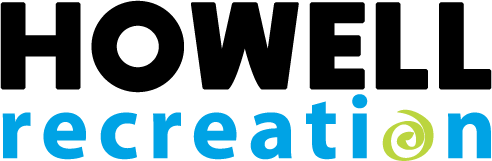 
Howell Area Parks and Recreation AuthorityOceola Community Center1661 N. Latson Rd. Howell, MI 48843For Immediate ReleasePlease direct questions to Jordan Jones at
jjones@howellrecreation.org or give us a call at 517-579-2867.
Melon Classic Golf Scramble
Friday, July 21st – 8:00amGrab your clubs and get ready to hit the greens at our second annual Melon Classic Golf Scramble. This event will be held at Chemung Hills Golf Course & Banquet Center on July 21st starting at 8am. 
SCHEDULE OF EVENTS:8:00 am - Registration Opens – Coffee, Breakfast Burritos, and a Bloody Mary Bar!
9:00 am - Shotgun Start 
2:00pm or when round ends - Appetizers & PrizesRegistration Includes:18 holes of golf with a cartGolfer GiftLight Breakfast (Coffee and Breakfast Burritos)LunchPrizes with rewards for:1st place Men, Ladies, and Mixed Division Closest to the pin (Hole 11) Men's and Ladies’Longest putt (Hole 9) Men's and Ladies’Cost: Cost differs based on individual or team pricing.  
Sign up before July 1st for our early bird rate.
Location: Chemung Hills Golf Club & Banquet Center, 3125 Golf Club Rd.
Registration Link: https://www.howellmelonfestival.com/#/melonclassic/ 
Contact us:  parksandrec@howellrecreation.org517-546-0693# # #The Howell Area Parks & Recreation Authority was formed in 2006 and serves residents in the City of Howell, Oceola, Genoa, Marion, and Howell Township. Our mission is to bring communities together to enrich lives by promoting active and healthy lifestyles.